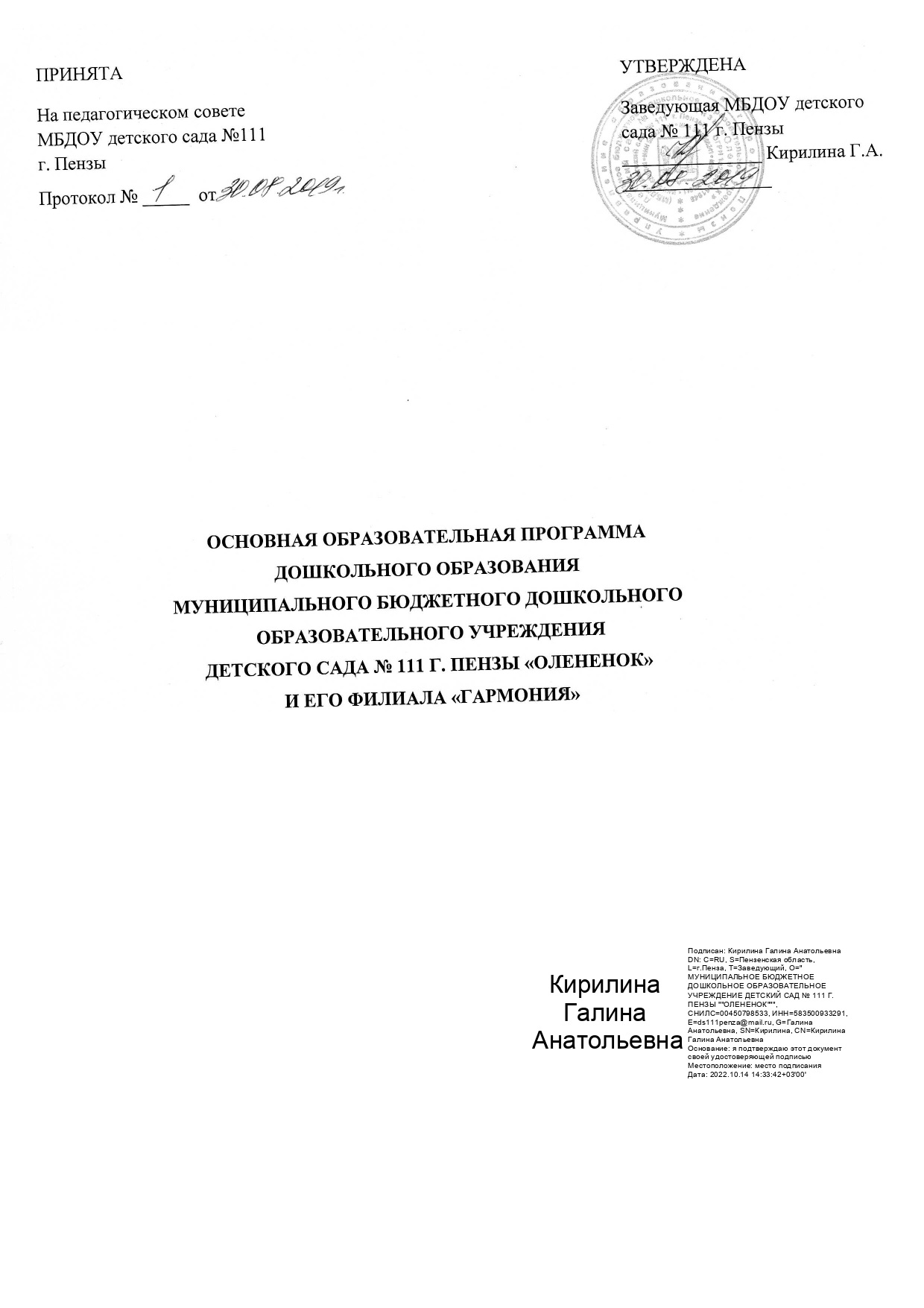 ОглавлениеВведение__________________________________________________________________3Целевой раздел_________________________________________________________________4Пояснительная записка _______________________________________________4Цели и задачи Программы_______________________________________4Принципы и подходы к реализации Программы в соответствии с ФГОС5Планируемые результаты _____________________________________________7Целевые ориентиры в раннем возрасте__________________________________ 8Целевые ориентиры на этапе завершения дошкольного образования_________9Развивающее оценивание качества образовательной деятельности по Программе_________________________________________________________10       2.Содержательный раздел__________________________________________________13              2.1 Общие положения ________________________________________________ _13              2.2 Описание образовательной деятельности в соответствии с направлениями развития ребёнка, представленными в пяти образовательных областях_______________ 13                      2.2.1 Образовательная деятельность в соответствии с направлениями развития детей от 2 лет до школы_______________________________________________13               2.3 Взаимодействие педагогического коллектива с семьями дошкольников ____76               2.4 Коррекционно–развивающая работа с детьми с ограниченными возможностями здоровья______________________________________________________81        3. Организационный раздел _______________________________________________ 90               3.1 Психолого – педагогические условия, обеспечивающие развитие ребёнка _  90               3.2 Организация развивающей предметно – пространственной среды ________  90               3.3 Кадровые условия реализации Программы ___________________________  94               3.4 Материально – техническое обеспечение Программы _________________    95               3.5 Финансовые условия реализации Программы ________________________ 96               3.6 Планирование образовательной деятельности ________________________   97               3.7 Режим дня и распорядок __________________________________________   98               3.8 Перспективы работы по совершенствованию и развитию содержания Программы и обеспечивающих её реализацию нормативно – правовых, финансовых, научно – методических, кадровых, информационных и материально – технических ресурсов __________________________________________________________________102               3.9 Перечень нормативных и нормативно – методических документов _____   103               3.10 Перечень литературных источников ______________________________  104         4. Часть, формируемая участниками образовательного процесса ______________110          Образовательная область  «Познавательное развитие» ______________________ 110          Образовательная область  «Социально- коммуникативное  развитие»__________117        5. Дополнительный раздел ______________________________________________ 1345.Дополнительный разделКраткая презентация ПрограммыОсновная образовательная программа МБДОУ детского сада № 111 г. Пензы «Олененок» разработана   на основе Примерной  основной общеобразовательной программы дошкольного образования, в соответствии с Федеральным законом «Об образовании в Российской Федерации» и Федеральным государственным образовательным стандартом дошкольного образования (далее – ФГОС ДО), (далее – Программа).Программа направлена на создание социальной ситуации развития дошкольников, социальных и материальных условий, открывающих возможности позитивной социализации ребенка, формирования у него доверия к миру, к людям и к себе, его личностного и познавательного развития, развития инициативы и творческих способностей посредством культуросообразных и возрастосообразных видов деятельности в сотрудничестве со взрослыми и другими детьми, а также на обеспечение здоровья и безопасности детей.Целью Программы является проектирование социальных ситуаций развития ребенка и развивающей предметно-пространственной среды, обеспечивающих позитивную социализацию, мотивацию и поддержку индивидуальности детей через общение, игру, познавательно-исследовательскую деятельность и другие формы активности. Цели Программы достигаются через решение следующих задач: – охрана и укрепление физического и психического здоровья детей, в том числе их эмоционального благополучия; – обеспечение равных возможностей для полноценного развития каждого ребенка в период дошкольного детства независимо от места проживания, пола, нации, языка, социального статуса; – создание благоприятных условий развития детей в соответствии с их возрастными и индивидуальными особенностями, развитие способностей и творческого потенциала каждого ребенка как субъекта отношений с другими детьми, взрослыми и миром; – объединение обучения и воспитания в целостный образовательный процесс на основе духовно-нравственных и социокультурных ценностей, принятых в обществе правил и норм поведения в интересах человека, семьи, общества; – формирование общей культуры личности детей, развитие их социальных, нравственных, эстетических, интеллектуальных, физических качеств, инициативности, самостоятельности и ответственности ребенка, формирование предпосылок учебной деятельности; – формирование социокультурной среды, соответствующей возрастным и индивидуальным особенностям детей;  – обеспечение психолого-педагогической поддержки семьи и повышение компетентности родителей (законных представителей) в вопросах развития и образования, охраны и укрепления здоровья детей; – обеспечение преемственности целей, задач и содержания дошкольного общего и начального общего образования.На основе Программы на разных возрастных этапах развития и социализации дошкольников конструируется мотивирующая образовательная среда. Мотивирующая образовательная среда предоставляет систему условий развития детей, включая пространственно-временные (гибкость и трансформируемость пространства и его предметного наполнения, гибкость планирования), социальные (формы сотрудничества и общения, ролевые и межличностные отношения всех участников образовательных отношений, включая педагогов, детей, родителей (законных представителей), администрацию), условия детской активности (доступность и разнообразие видов деятельности, соответствующих возрастно-психологическим особенностям дошкольников, задачам развития каждого ребенка), материально-технические и другие условия образовательной деятельности. Содержание Программы в соответствии с требованиями Стандарта включает три основных раздела – целевой, содержательный и организационный. Целевой раздел Программы определяет ее цели и задачи, принципы и подходы к формированию Программы, планируемые результаты ее освоения в виде целевых ориентиров. Содержательный раздел Программы включает описание образовательной деятельности в соответствии с направлениями развития ребенка в пяти образовательных областях – социально- коммуникативной, познавательной, речевой, художественно-эстетической, физической. Программа определяет примерное содержание образовательных областей с учетом возрастных и индивидуальных особенностей детей в различных видах деятельности, таких как: – игровая (сюжетно-ролевая игра, игра с правилами и другие виды игры), – коммуникативная (общение и взаимодействие со взрослыми и другими детьми), – познавательно-исследовательская (исследование и познание природного и социального миров в процессе наблюдения и взаимодействия с ними), а также такими видами активности ребенка, как – восприятие художественной литературы и фольклора, – самообслуживание и элементарный бытовой труд (в помещении и на улице), – конструирование из разного материала, включая конструкторы, модули, бумагу, природный и иной материал, – изобразительная (рисование, лепка, аппликация), – музыкальная (восприятие и понимание смысла музыкальных произведений, пение, музыкально-ритмические движения, игры на детских музыкальных инструментах), – двигательная (овладение основными движениями) формы активности ребенка.Организационный раздел Программы описывает систему условий реализации образовательной деятельности, необходимых для достижения целей Программы, планируемых результатов ее освоения в виде целевых ориентиров, а также особенности организации образовательной деятельности, а именно описание: – психолого-педагогических, кадровых, материально-технических и финансовых условий, – особенностей организации развивающей предметно-пространственной среды, – особенностей образовательной деятельности разных видов и культурных практик, – способов и направлений поддержки детской инициативы, – особенностей взаимодействия педагогического коллектива с семьями дошкольников, – особенностей разработки режима дня и формирования распорядка дня с учетом возрастных и индивидуальных особенностей детей, их специальных образовательных потребностей.                     Коррекционно – развивающая работа с детьми с ограниченными возможностями здоровья осуществляется в офтальмологических группах и логопедических пунктах, она учитывает особенности развития и специфические образовательные потребности дошкольников.Часть, формируемая участниками образовательных отношений Программы разработана с  учетом специфики условий (региональных, национальных и др.). Предполагает построение образовательного процесса на адекватных возрасту формах работы с детьми. Основной формой работы с детьми дошкольного возраста и ведущим видом деятельности является игра. Всё содержание образовательного процесса представлено в форме задач, стоящих перед педагогом, которые предполагают три вектора решения:1) образовательная деятельность, осуществляемая в ходе режимных моментов через взаимодействие взрослого с детьми и  в различных видах деятельности;   2) самостоятельная деятельность детей;3) взаимодействие с семьями детей.Образовательная область«ПОЗНАВАТЕЛЬНОЕ РАЗВИТИЕ»Этнографический компонент – краеведениеДанное направление   реализуется  на основе краеведческого материала. В Федеральном государственном образовательном стандарте дошкольного образования определены принципы дошкольного образования: «...приобщение детей к социокультурным нормам, традициям семьи, общества и государства; формирование познавательных интересов и познавательных действий ребенка в различных видах деятельности; учёт этнокультурной ситуации развития детей». Кроме того, во ФГОС ДО  охарактеризована образовательная область «познавательное развитие дошкольников», в содержании которой записано «...формирование представлений о малой родине и Отечестве, представлений о социокультурных ценностях нашего народа...»   Использование краеведческого материала - важное условие для понимания  своеобразия, присущего  родному краю. Одним из средств  патриотического воспитания дошкольников является ознакомление с историей родного края, его людьми. Цель: формирование интереса у детей к малой родине, элементарных представлений об истории родного города, его культурного наследия, уникальности, а также   обогащение кругозора,  развития любознательности, формирование интереса к окружающему миру.   Задачи:- приобщение к истории родного города Пензы; знакомство со знаменитыми земляками и людьми, прославившими наш край; - формирование представлений о достопримечательностях родного города, его государственных символах; - воспитание любви к родному дому, семье, уважение к родителям и их труду; - формирование и развитие познавательного интереса к народному творчеству и миру ремесел в родном городе; - формирование представлений о животном и растительном мире родного края; о Красной книге Пензенской области. Эффективность решения задач патриотического воспитания обеспечивается:целенаправленным и планомерным педагогическим воздействием на личность ребенка на основе разработанной системы деятельности детского сада, предусматривающей комплексное сочетание форм и методов работы;формированием системы знаний, стержнем которой являются сведения в области краеведения, показ общего через частное;включением ребенка в разные виды деятельности, поддержанием его интереса и активной позиции в процессе выполнения практических и творческих заданий, помогающих расширить кругозор и отразить впечатления;вовлечением родителей в педагогический процесс по данной теме.   «Мир сенсорики» (сенсорное развитие детей второй группы раннего возраста)Цель: развитие умственных способностей у детей младшего дошкольноговозраста через сенсорное развитие.Задачи:развивать зрительные ощущения: учить различать цвет, форму, величину предмета;развивать тактильную чувствительность: учить различать на ощупь качество предметов и называть их (мягкий, пушистый, твердый и т.п.); развитие силы рук, мелкой моторики, координации движений;развивать слуховую чувствительность, умение слушать и различать звуки в окружающей обстановке, развитие речевого слуха;обратить внимание детей на различие предметов по величине; формировать понимание слов «большой» и «маленький»;закрепить у детей умения группировать и соотносить по цвету, форме и величине.познакомить детей с пятью геометрическими формами и их названиями;дать представления о чередовании предметов по форме.Образовательная область «СОЦИАЛЬНО - КОММУНИКАТИВНОЕ РАЗВИТИЕ»«Социально-коммуникативное развитие направлено на усвоение норм и ценностей, принятых в обществе, включая моральные и нравственные ценности; развитие общения и взаимодействия ребенка со взрослыми и сверстниками; становление самостоятельности, целенаправленности и саморегуляции собственных действий; развитие социального и эмоционального интеллекта, эмоциональной отзывчивости, сопереживания, формирование готовности к совместной деятельности со сверстниками, формирование уважительного отношения и чувства принадлежности к своей семье и к сообществу детей и взрослых в Организации; формирование позитивных установок к различным видам труда и творчества; формирование основ безопасного поведения в быту, социуме, природе».Парциальная программа  «Я, Ты, Мы»                                                                                      Цель - воспитание будущих граждан  свободными и ответственными; обладающими чувством собственного достоинства и с уважением относящихся к другим; способными на собственный выбор и с пониманием воспринимающих мнения и предпочтения окружающих; владеющих навыками социального поведения и общения с другими людьми.                                                                                                                                             Задачи : - помочь ребенку осознать свои характерные особенности и предпочтения и понять, что он, как и любой человек, уникален и неповторим. - формировать у ребенка достаточно точные представления о своей внешности и семейном сходстве наряду со знаниями о бесконечном разнообразии внешнего облика людей — детей и взрослых. - научить детей осознанно воспринимать свои эмоции, чувства и переживания, а также понимать эмоциональное состояние других людей.- обучить детей этически ценным формам и способам поведения в отношениях с другими людьми.Парциальная программа «Основы безопасности детей дошкольного возраста»Цель - формирование основы безопасного поведения дошкольников.                                                                                                                                             Задачи:       -   формировать у детей самостоятельность и ответственность за свое поведение;     - формировать умения выполнять основные правила безопасного поведения: предвидеть опасность, по возможности избегать опасности, при необходимости- действовать.     -  способствовать овладению элементарными правилами безопасного поведения дома, на улице, в общественных местах, в том числе в экстремальных ситуациях: ребёнок должен знать, как вести себя при пожаре, если гроза застаёт на улице, к каким вещам в доме запрещено прикасаться (спички, электрические приборы и инструменты, лекарства и т.п.), как и в каких случаях звонить по телефону в службу спасения;  - воспитывать умение прислушиваться к себе: собственным переживаниям,          эмоциональным состояниям.Парциальная программа «Экономическое воспитание дошкольников: формирование предпосылок финансовой грамотности» Цель: помочь детям 5-7 лет войти в социально-экономическую жизнь, способствовать формированию основ финансовой грамотности у детей данного возраста.Задачи: помочь дошкольнику выработать следующие умения, навыки и личностные качества:- понимать  и  ценить  окружающий  предметный  мир  (мир  вещей  как  результат труда людей);- уважать людей, умеющих трудиться и честно зарабатывать деньги;  - осознавать взаимосвязь понятий «труд — продукт — деньги» и «стоимость продукта в зависимости от его качества», видеть красоту человеческого творения;- признавать  авторитетными  качества  человека-хозяина:  бережливость,  рациональность, экономность, трудолюбие и вместе с тем — щедрость, благородство, честность, отзывчивость, сочувствие (примеры меценатства, материальной взаимопомощи, поддержки и т. п.);-  рационально оценивать способы и средства выполнения желаний, корректировать собственные потребности, выстраивать их иерархию и временную перспективу реализации;-  применять полученные умения и навыки в реальных жизненных ситуациях.          Реализация поставленных задач осуществляется через совместную деятельность             педагога с детьми и самостоятельную деятельность детей, которая проходит через                познавательную, продуктивную и игровую деятельность, при  активном участии        родителей.        Объем обязательной части основной образовательной программы должен составлять не менее 60% от ее общего объема. Объем части основной образовательной программы, формируемой участниками образовательных отношений, должен составлять не более 40% от ее общего объема. В соответствии с Программой описание традиционных событий, праздников и мероприятий с учетом региональных и других социокультурных особенностей рекомендуется включать в часть, формируемую участниками образовательных отношений самостоятельно. Программа также содержит рекомендации по развивающему оцениванию достижения целей в форме педагогической   диагностики развития детей, а также качества реализации основной общеобразовательной программы Организации.           Система оценивания качества реализации программы ДОУ направлена в первую  очередь на оценивание созданных Организацией условий внутри образовательного процесса.             Взаимодействие педагогического коллектива  с семьями обучающихся (воспитанников)   строится на принципах:            -  сотрудничество  с семьёй по вопросам развития ребёнка;     - оказание семьям консультативной психолого-педагогической поддержки в  воспитании, обучении и развитии ребёнка;     - открытость МБДОУ, обеспечивающая активное участие родителей (законных представителей) в педагогическом процессе;      - осознание родителями (законными представителями) и педагогами важности полноценного проживания ребенком всех этапов детства (раннего и дошкольного возраста), обогащение (амплификация) детского развития;   - содействие и сотрудничество детей и взрослых, признание ребенка полноценным участником (субъектом) образовательных отношений;  - приобщение детей  к социокультурным нормам, традициям семьи, общества и государства.         Педагоги используют интерактивные формы взаимодействия с родителями: «круглые столы», тренинги, дискуссии, практические занятия-консультации, индивидуальные беседы и разговоры,   анкетирование родителей (законных представителей), проведение совместных мероприятий педагогов с детьми и родителями (законными представителями).